Государственное  образовательное учреждениеначального профессионального образования Ненецкого автономного округа«Ненецкое профессиональное училище»Методическая разработкаурока производственного обученияпо теме №5.11  «Стрижка волос»ПМ.01 «Выполнение стрижек и укладок»профессия «Парикмахер»шифр:100116.01Нарьян-Мар2014г.Содержание:Пояснительная записка…..…………………………………………………...41.Характеристика темы……………………………………………………….72.Материально-техническое и учебно-методическое оснащение темы2.1Значение………………………………………………………………102.2План-схема учебной мастерской……………………в приложении 22.3Оснащение рабочих мест обучающихся и рабочего места мастера   производственного обучения…………………………………………………102.4Учебно-материальное обеспечение………………………………….132.5 Учебно-методическое обеспечение …………………………………153.Планирование образовательного процесса……………………………….183.1.Значение……………………………………………………………….183.2 Перечень учебно-производственных работ………………………..193.3Перспективно-тематический план……………………………………223.4План урока производственного обучения №2………………………294.Разработка учебно-технической документации……………………………364.1Значение………………………………………………………………………364.2Учебно-технические и учебно-технологические требования………………………………………………………………………364.3Разработка документации письменного инструктирования: инструкционно - технологическая карта………………………в приложении 14.4Разработка критерии оценки (отметки) учебных успехов учащихся…38Заключение……………………………………………………………………41Список информационных источников………………………………………42ПриложенияПояснительная запискаВведениеОсновная цель профессионального образования – подготовка квалифицированного работника, соответствующего уровня и профиля, как конкурентоспособного на рынке труда, свободно владеющего своей профессией, ориентированного в смежных областях деятельности, готового к постоянному росту, социальной и профессиональной мобильности. Реализация этих компетенций рабочего возможна при эффективной организации производственного обучения и производственной практики в образовательных учреждениях системы СПО.           Производственное обучение-это самостоятельная часть общего образовательного процесса со своим специфическим целеполаганием, содержанием, логикой, со своими принципами, формами, методами, педагогическими средствами осуществления.  Особенностями процесса производственного обучения являются:-приоритет формирования профессиональных компетенций перед формированием профессиональных знаний;-основным средством производственного обучения является производительный труд;-процесс производственного обучения происходит на основе тесной взаимосвязи теории и практики;-процесс производственного обучения является процессом, организованным в специальных условиях и в реальных условиях производства;-при производственном обучении применяются специфические средства обучения.         В условиях развития рыночной экономики на одно из важнейших мест выходит конкурентоспособность: продукции, техники, технологии и кадровых ресурсов. В этих условиях человек выступает активным субъектом на рынке труда, имеющим возможность свободно распоряжаться своим главным капиталом - своей квалификацией.  На передний план выдвигается компетентность работников, которая включает:1) профессиональные компетенции;2) общие компетенции;3) технологическую подготовленность;4) качества личности, такие как самостоятельность, способность принимать ответственные решения, творческий подход к любому делу и профессиональная мобильность.            С целью овладения указанным видом профессиональной деятельности и соответствующими профессиональными компетенциями обучающийся в ходе освоения профессии должен иметь практический опыт: в организации подготовительных работ по обслуживанию клиентов; выполнения мытья и массажа головы, классических и салонных стрижек (женских,  мужских); выполнения заключительных работ по обслуживанию клиентов; уметь организовывать рабочее место; подбирать препараты для стрижек и укладок; пользоваться парикмахерским инструментом; выполнять все виды стрижек и укладок в соответствии с инструкционно-технологической картой;производить коррекцию стрижек и укладок.Должен знать: санитарные правила и нормы; законодательные акты в сфере бытового обслуживания; физиологию кожи и волос; состав и свойства  профессиональных препаратов; основные направления моды в  парикмахерском искусстве; нормы расхода препаратов, времени на выполнение работ; технологии выполнения массажа головы; технологии классических и салонных стрижек (женских, мужских); технологии укладок волос различными способами; критерии оценки качества стрижек и укладок.  Все эти качества должны быть сформированы в процессе обучения профессии парикмахер. Методическая разработка  состоит из пояснительной записки и графической части.Пояснительная записка имеет следующие главы:1.Характеристика темы2.Материальнотехническое и учебно-методическое оснащение темы.3.Планирование образовательного процесса4.Проектирование организации и методики проведения занятий – вводный инструктаж урока, введение и заключение, список информационных источников, приложения.Графическая часть состоит из разработки документов письменного инструктирования - инструкционно - технологическая карта на тему: «Стрижка «Каскад».1.Характеристика темы:Тема «Стрижка волос» изучается на первом и втором  курсе. Тема достаточно объемна и поэтому включает в себя несколько подтем: деление волос на зоны, методы стрижки, операции стрижки, выполнение простых  стрижек, выполнение модельных  женских и мужских стрижек. На изучение темы отводится 108 часов. Во втором семестре первого курса  - 34 часа, в первом  семестре  второго курса  - 74часа. В данной методической разработке я рассмотрю подтему первого  семестра  второго курса «Выполнение женских модельных стрижек» По классификации уроков производственного обучения тема « Стрижка волос» относится к периоду производственного обучения – освоение профессии, выполнению простых комплексных работ. По степени сложности данную работу можно отнести к 3разряду квалификации парикмахера.В первом полугодии первого курса обучающиеся знакомятся с методами и приёмами стрижки волос, изучают операции стрижки и деление волос на зоны, начинают выполнять несложные приемы работы машинкой для стрижки волос с насадками. Выполняют простые женские стрижки, применяя приемы внешнего и внутреннего среза волос, методы «прядь на прядь» и «прядь за прядью». В мужском зале начинают выполнять стрижки машинкой с насадками, и без них; выполнять такие операции, как окантовка висков и затылка машинкой; использовать прием «тушевка» с помощью ножниц и машинки при выполнении плавного перехода волос от коротких к длинным. Во втором полугодии изучают схемы и элементы  модельных женских и мужских стрижек. В первом полугодии второго курса начинают выполнять модельные женские и мужские стрижки. Для выполнения качественных стрижек важно соблюдать все необходимые условия технологии выполнения, а так же санитарно - гигиенические требования и требования охраны труда.Тема «Стрижка волос» очень интересна и достаточно актуальна, так как пользуется спросом в наше время. В последнее время наблюдается некоторая тенденция выбора многими женщинами коротких молодежных стрижек, благодаря их удобству и легкости ухода. Такие варианты нетребовательны, укладка практически не отнимает времени, кроме того, короткие стрижки делают каждую женщину неповторимой. Современные женские прически "не загнаны в строгие рамки", и хороший парикмахер может экспериментировать с длиной, мелкими деталями и создать форму, идеально подходящую конкретной женщине, ее стилю одежды, внешнему облику в целом и образу жизни. Опытный мастер не стремится повторить рисунок стрижки модели один в один. Правильно выполненная стрижка позволит укладывать волосы каждый раз по-разному, создавая то спортивный, то романтический, то торжественный образ. 
В мужской моде сегодня присутствует полная свобода от бритого затылка и висков, до длинных волос типа « каре» и хвост. Но преобладает деловой стиль молодого бизнесмена, стиль мужественного спокойствия и деловитости. Таким образом, тема «Стрижка волос» является очень важной для изучения. В результате изучения этой темы, обучающиеся должны научиться выполнять:-стрижку «Каскад»-стрижку «Каре»-стрижку «Вираж».Образовательные цели темы: обучающая: совершенствовать умения и навыки ранее изученных трудовых приемов и операций  по выполнению стрижек “Каскад”,”Каре”, “Вираж”.развивающая: формировать умение у учащихся рационально организовать свой труд и рабочее время для достижения лучших результатов при выполнении задания;обобщать теоретические знания по технологии выполнения стрижек “Каскад”,”Каре”, “Вираж”  и умению переносить их на практические действия;воспитывающая: воспитать у учащихся чувство ответственности за качество своей работы по выполнению стрижки волос, бережное отношение к инструментам и оборудованию,воспитывать интерес и любовь к професии парикмахер.2.Материально-техническое и учебно методическое оснащение темы2.1 Значение.Специфической особенностью процесса производственного обучения является сочетание обучения учащихся в специально созданных условиях (учебных мастерских, лабораториях, хозяйствах) и в условиях производства. Значение материально-технического оснащения темы в том, чтобы максимально приблизить процесс обучения к условиям производства.Формирование профессиональных компетенций обучающихся происходит в процессе их учебно-производственного труда, связанного с использованием сырья и материалов, оборудования, инструментов, приспособлений, и приборов, а так же других предметов и орудий труда.      Другая составная часть средств  производственного обучения – это учебно - методическое оснащение. Это средства обучения, обеспечивающие педагогическую сторону учебно-воспитательного процесса: учебники, учебные и наглядные пособия, технические средства обучения (ТСО), учебно-методическая документация и пособия, справочники, нормативные и дидактические материалы.2.2План-схема учебной мастерской (см. приложение №2)2.3 Оснащение рабочих мест обучающихся и рабочего места мастера производственного обучения.Рабочее место парикмахера-это пространственно-ограниченный участок производственной площади, зона труда парикмахера, оснащённая необходимыми средствами и предметами труда и предназначенная для трудовой деятельности одного исполнителя. Рабочее место парикмахера состоит:а) из туалетного столика, зеркала и подставки для ног клиента (рис.1);                                                                   рис.1  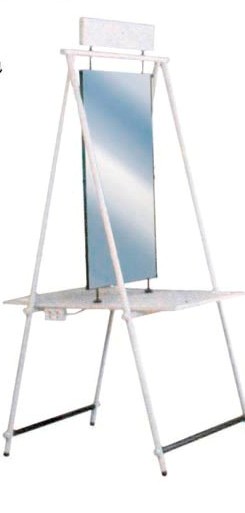 б) кресла (рис.2);   рис.2                                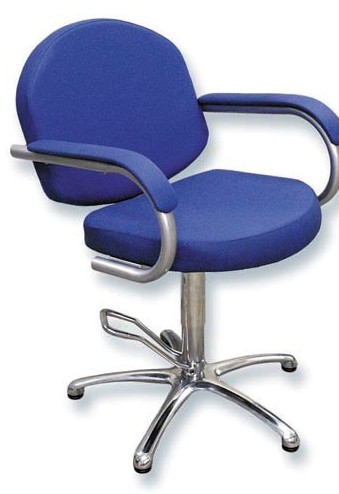 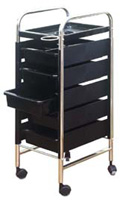 в) тележки (рис.3)                                         рис.3с) в зависимости от интерьера салона на рабочем месте может располагаться раковина (рис.4)                             рис.4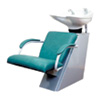 Размер и форма зеркала могут быть различными, но размер не должен быть менее,  чем 60*100см. Покрытие столиков и тележек должно быть таким, чтобы было легко с них удалить влагу и волосы, чаще всего – это пластик. Кресло должно быть полумягким, покрыто материалом, не впитывающим влагу и волосы, иметь гидроподъемник и свободно вращаться вокруг оси. Основное требование расположения кресел - расстояние между рабочими местами  не  должно быть менее 1м. При размещении в помещении парикмахерской туалетных столов и кресел на каждое рабочее место парикмахера по санитарным нормам отводится не менее 4,5 м2 площади.Таблица 12.4 Учебно-материальное   обеспечение обучения:Таблица 22.5Учебно-методическое обеспечение темы:Перечень учебных изданий, интернет - ресурсов, дополнительной литературы:Основные источники: 1.Технология парикмахерских работ: Учеб. пособие для нач. проф. образования/И.Ю.Плотникова,Т.А.Черниченко.-6-е изд., перераб.- М. :Издательский центр : «Академия», 2011.-192 с.,[24]c.цв. ил.            2. «Санитария и гигиена парикмахерских услуг»: учебник для студ.ср. проф.образования/ЧаловаЛ.Д.,  ГалиеваС.А., Кузнецова А.В.-4-е изд., испр. и доп.-М.: Издательский центр «Академия»,2010.-160с.3.«Основы физиологии кожи и волос»: учеб.пособие для нач. проф. образования/Е.А.Соколова.-М.: Издательский центр «Академия»,2010.-176с.            4.«Материаловедение для парикмахеров»: учебник для нач.проф. образования/Е.И.Безбородова.- Издательский центр «Академия»,2011.-256с., [8]с.цв.ил.Дополнительные источники:Стрижки. Прически. Макияж. Маникюр/ Т.Барышникова-Издательство: Эксмо, 2006. ,608 стр.2.Парикмахер-стилист/сост. Н.Б.Шешко, Н.В.Леванова -Минск: Современная школа,2009.-288с.-(Серия «Профессиональное образование»)Модные стрижки и стильные укладки/пер. КовалёваТ. -серия «Мастер-класс».-Ростов н/Д:Феникс,2003.-224с.Стрижка, окраска, и укладка волос. Секреты парикмахерского искусства/ Мартин Гэннон .Ричард Томпсон: -Издательская группа «Контэнт»,2008.-143с.Школа красоты: учебное пособие для будущих парикмахеров, косметологов, стилистов и визажистов./пер. с англ.Э Алексеевой,С. Шестерневой-М.:КРОН-ЭКПРЕСС,2000.-384с.Internet ресурсы по профессии: www.astrakosmetika.ru, www.estet.com.ru, www.intercharm.ua. Инструкционно - технологические карты на темы: стрижка «Каскад»,стрижка «Каре»,стрижка «Вираж», плакаты по технологии выполнения на темы: стрижка «Каскад»,стрижка «Каре»,стрижка «Вираж» , стенды.3.Планирование образовательного процесса3.1 Значение Широко известное остроумное изречение Марка Твена: «Кто ясно не видит цели,- очень удивляется, придя не туда». Из этой фразы можно заключить, что в любом деле крайне важно умение предвидеть. Учебный процесс, осуществляемый экспромтом, вряд ли завершится успехом. Поэтому в работе мастера огромное значение имеет четкое планирование своей будущей деятельности, причем планировать нужно заблаговременно, до начала учебной работы. Планирование производственного обучения является необходимым условием повышения эффективности образовательного процесса и способствует улучшению контроля и учета учебно-производственной деятельности каждого обучающегося. Особенностью планирования производственного обучения является подготовка рабочей профессии, которая осуществляется на основе соединения обучения с производственным трудом. Планирование должно обеспечить единство педагогических и технико-экономических факторов формирования профессионального мастерства.Целью планирования является создание условий, обеспечивающих качественную профессиональную практическую подготовку квалифицированных рабочих.Основой учебной практики обучающихся в профессиональных учебных заведениях является участие учащихся в производительном труде. Большую роль играет правильно организованное планирование производственного обучения для установления связей производственного обучения со специальными предметами.Учитывая все это, основными задачами планирования производственного обучения являются:1.Обеспечение полного и своевременного выполнения учебного плана и рабочей программы производственного обучения.2.Обеспечение правильного подбора учебно-производственных работ по профессии, соответствующих программе производственного обучения, полной и равномерной загрузки обучающихся, рационального использования учебно-материального оснащения учебного заведения;3.Создание условий для рациональной организации и своевременного материально-технического оснащения производственного обучения;4.Планирование (перспективное и текущее) работы мастера производственного обучения. Для этого необходимо:1.Составить перспективно-тематический  план производственного обучения.2.Составить перечень учебно-производственных работ.3.Составить планы проведения каждого урока производственного обучения.3.2.Перечень учебно – производственных работ – это один из важных планирующих документов, который является результатом подбора учебно-производственных работ. Это создает благоприятные условия и возможности для разработки качественной и комплектной учебно-технической и технологической документации, оснащения учебных мастерских соответствующим основным и вспомогательным оборудованием, инструментами и приспособлениями для высокопроизводительной и высококачественной производственной деятельности.                           	УТВЕРЖДАЮЗам. Директора по У П Р   ___________     «____»_______________2014г.Время для изучения темы-I полугодие  2-го курсаПрофессия: ПарикмахерМастер п/о: Литовка Л.О.                                                                                                                                                                                           Таблица 3Рассмотрено  и рекомендовано  к утверждению                                                                                          На заседании методической комиссии:Протокол № ______ от «____»_________2014гПредседатель МК ____________ Л.О.Литовка3.3 Перспективно-тематический план производственного обучения в учебной мастерскойПерспективно-тематический план производственного обучения составляется на определённый период обучения на каждую тему. Планом предусматривается распределение по урокам, методике проведения занятий, материально-техническое обеспечение учебного процесса. Он включает  в себя: темы уроков, учебно-производственные работы, материально-техническое и дидактическое оснащение уроков, современные инструменты и приспособления для выполнения этих работ, а так же домашние задания. Большую роль играет правильно организованное планирование производственного обучения для установления связей производственного обучения со специальными предметами.Перспективно-тематический план производственного обучения в учебной мастерскойгруппы№1  на     октябрь         2014г.Профессия СПО: парикмахерКурс 2               мастер п /о:   Литовка Л.О.Количество обучающихся в группе:   15 человекОбщий фонд учебного времени на производственную деятельность – 36часов.Таблица 43.4 План  урока производственного обучения.План урока производственного обучения - это основной планирующий документ, раскрывающий структуру урока, последовательность элементов, отводимое  на каждый из них время, цели урока, порядок упражнений или работ.План  урока производственного обучения №2Тема программы: “Стрижка волос”.Тема урока: “Стрижка “Каскад”.Цели урока:образовательная: совершенствовать умения и навыки ранее изученных трудовых приемов и операций по выполнению стрижки “Каскад”,формировать умения обучающихся самостоятельно планировать технологический процесс выполнения комплексной работы;развивающая: развить умение  обучающихся рационально организовать свой труд и рабочее время для достижения лучших результатов при выполнении  стрижки “Каскад”; воспитывающая: воспитать у обучающихся чувство ответственности за качество своей работы по выполнению стрижки “Каскад”, бережное отношение к инструментам и оборудованию,воспитать интерес и любовь к профессии парикмахер.Тип урока:по выполнению простых работ комплексного характераУчебно-материальное оснащение урока: Рабочее место парикмахера: туалетный стол, зеркало, кресло клиента, парикмахерская тележка.Инструменты и приспособления: ножницы, расческа, манекен, пеньюар, одноразовые воротнички. Дидактическое оснащение урока:Источники информации: Технология парикмахерских работ: Учеб. пособие для нач. проф. образования/И.Ю.Плотникова,Т.А.Черниченко.-6-е изд., перераб.- М. :Издательский центр : «Академия», 2011.-192 с.,[24]c.цв. ил. Сорокина Л.Н. Производственное обучение парикмахеров  широкого профиля. – М.: «Феникс»,2009.-156с.Инструкционно - технологическая  карта на тему: Стрижка   «Каскад».Ход урока:1. Организационный момент    5  мин.2.Вводный  инструктаж (30мин.)Тема программы: «Выполнение женских модельных стрижек»Тема урока: Стрижка «Каскад»Цель урока: Научить самостоятельному  выполнению стрижки «Каскад».2.1Актуализация знаний и опыта учащихся:Проверка умений обучающихся выполнять основные приемы и способы ранее изученных операций, которые будут применяться при выполнении стрижки «Каскад».2.2 Формирование ориентировочной основы действий:Объяснение технологии   выполнения стрижки «Каскад», одновременно  показывая приемы её выполнения.Технология выполнения стрижки «Каскад»:1. Отделяем затылочную зону от теменной, на наивысшей точке   головы (макушка) выделяем контрольную прядь шириной 1.5см.2.  На П-образном проборе затылочной зоны, через каждые 1.5см выделяем пряди и подтягиваем к контрольным прядям.3. Переходим на боковые части затылочной зоны и таким же образом подстригаем контрольные пряди.4.На теменной зоне выделяем П-образный пробор, через каждые 1.5см выделяем пряди и подтягиваем к контрольным.5. Переходим на височные зоны. Простригаем так же,  подтягивая контрольные пряди.6. Делаем окантовку, укладку, филировку.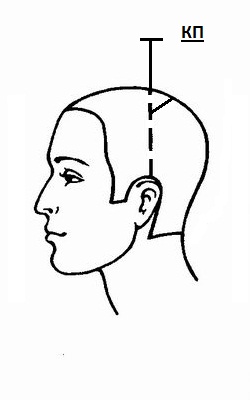 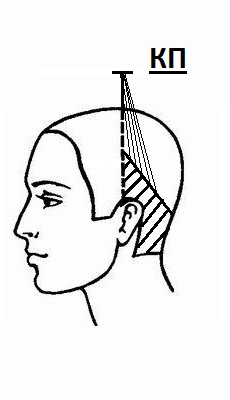 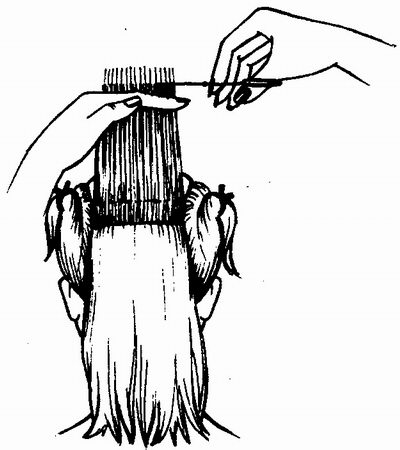                                                                                                                                                                Показ выполнения последовательности стрижки в  замедленном и рабочем темпе.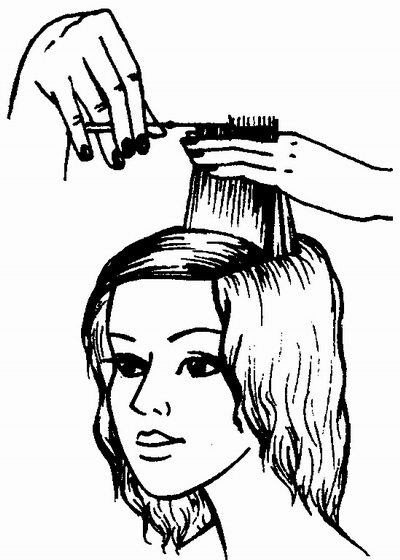 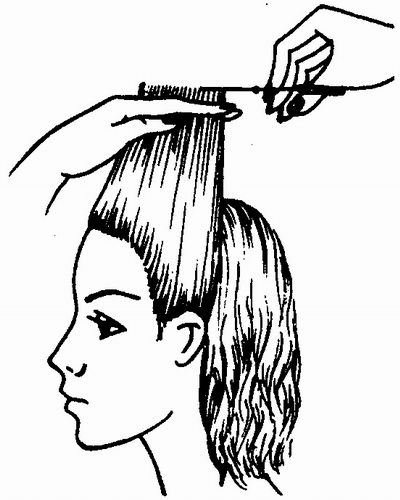 Разбор технологической последовательности выполнения стрижки «Каскад» в соответствии с  инструкционно-технологической картой  и правилами безопасности труда при работе с расческами и ножницами.2.3Закрепление полученных знаний и умений. Ответить на вопросы:На сколько зон нужно разделить волосяной покров головы при выполнении стрижки «Каскад»? В какой зоне выделяется контрольная прядь? Под каким углом выполняется контрольная прядь по отношению к голове? Как стрижется затылочная зона?Как стрижется теменная зона?Как стригутся височно-боковые зоны?Какие инструменты мы будем использовать при выполнении этой стрижки?Повторим правила безопасности при работе с расческой, с ножницами.Как обрабатываются эти инструменты?2.4.Выдача задания:Объяснение последовательности выполнения задания, способов контроля и самоконтроля выполняемой работы.Соблюдение правил охраны труда при выполнении данного задания.Воспроизведение  учащимися приемов, показанных мастером.Рассмотреть типичные ошибки, способы их предупреждения и устранения (Неправильная постановка пальцев, неправильное положение тела или позы во время выполнения данного задания, способы держания расчески, ножниц, несоблюдение правил охраны труда)Сообщить учащимся критерии оценок.Выдача учащимся задания на урок, распределение по рабочим местам.3.Самостоятельная работа обучающихся.3.1Целевые обходы рабочих мест:Своевременное начало работыПравильная постановка рук, позы.Правильность выполнения последовательности стрижки.Правильное выполнение деления волос на зоныПравильное выполнение выделения контрольной пряди Правильное выполнение стрижки затылочной зоны. Правильное выполнение стрижки теменной зоны. Правильное выполнение стрижки височно-боковых зон.Правильное выполнение окантовки стрижки.Соблюдение охраны трудаСамостоятельность в работе с инструкционно-технологической картой4.Заключительный инструктаж(15 мин.):Подведение учебно-производственных итогов урока.Показательные исправления основных ошибок при выполнении стрижки «Каскад».Краткая характеристика выполнения обучающимися стрижки «Каскад» и  выставление  оценок за работы.Выдача  домашнего задания:а) Составить технологическую карту на тему: Стрижка «Каскад»  5.Уборка рабочих мест.Приложение к плану урокаКонспект урока №2Рассказ о стрижке «Каскад» и  технологии её  выполнения,  одновременно  показывая приемы его выполнения: «Каскад» - не просто стрижка. Это спасительный круг для многих девушек. Такая стрижка подходит любому овалу лица, любой густоте и практически любой длине волос. «Каскад» может быть наложен на стрижку каре, на волосы до плеч, до средины спины и даже до пояса. «Каскад» - это постепенный  переход волос от длинных к коротким, от макушки вниз,  по всей длине. Интенсивность «ступенек» может быть разной. «Каскадные» пряди могут распространяться на весь объем волос, а могут представлять длинные локоны со «ступеньками» у самых кончиков.Каскад возможен как с челкой, так и без нее. Причем челки могут быть самыми разными. Если лицо имеет круглую форму, то подойдет косая челка. Узкое лицо будет казаться менее вытянутым, если его будет обрамлять густая и длинная челка до самых глаз. При стрижке «каскад» на коротких волосах распространены три типа укладки. Кончики волос подкручивают внутрь, если у обладательницы тяжелая нижняя часть лица. Если овал лица узкий, кончики желательно подкручивать на внешнюю сторону – это визуально расширит лицо. Кстати, такое подкручивание смотрится более легко и празднично. Третий вариант укладки комбинирует внешние и внутренние подкручивания: у лица – вовнутрь, более длинные волосы сзади – на внешнюю сторону. 
Волосы до плеч и до середины спины прекрасно подходят для каскада и смотрятся наиболее эффектно. К тому же, каскад – выигрышный вариант для девушек с тонкими волосами, не желающими расставаться с длиной волос. При сушке феном, подкручивании на бигуди или электрощипцы кончики каскада распадаются, придавая прическе максимальный объем. Что касается длинных волос, то здесь каскад дает большое количество различных укладок. Прическу можно оформлять крупными локонами, укладывать отдельно каждые пряди, подкручивать только кончики или создавать необыкновенный объем, закручивая на бигуди каждую прядь по всей длине. Стрижка «каскад» выгодно подчеркнет ваши достоинства.4.4.Критерии оценки качества профессиональных компетенций ( ПК1.1,ПК1.3,ПК1.6)по теме: «Выполнение стрижки «Каскад»   Таблица 5Заключение.Мною наработана методическая разработка  по теме: «Стрижка волос», которая включает пояснительную записку, схему  учебной мастерской на 3 страницах,4 рисунка, и графическая часть – инструкционно - технологическая карта на 3 страницах.        Пояснительная записка представлена по структуре: введение, основная часть: характеристика темы; материально-техническое и учебно-методическое оснащение темы; оснащение рабочих мест обучающихся и рабочего места мастера   производственного обучения; учебно-методическое обеспечение; планирование образовательного процесса: значение и перечень учебно-производственных работ; перспективно-тематический план; план урока производственного обучения №2;заключение и список информационных источников.Графическая часть представлена разработкой инструкционно – технологической  карты  и находится в приложении № 1. Разработанная тема программы производственного обучения «Стрижка волос» по профессии парикмахер может быть использована в практической деятельности во время прохождения преддипломной (квалификационной) практики  по специальности профессиональное обучение в образовательном учреждении, а так же в своей профессиональной деятельности по подготовке рабочих по данной профессии.Список информационных источников:Методика производственного обучения / Скакун В.А./,   ч.1,ч.2/М.: «Высшая школа»,1992г.Введение в профессию мастера производственного обучения/ Скакун В.А./  М.: «Высшая школа»1988г.Учебная работа мастера профессионального обучения  /Г.И.Кругликов/: учеб. пособие -2-е изд., стер.- М.: издательский центр «Академия»,2010.-192с.-(Библиотечка мастера профессионального обучения)Настольная книга мастера профессионального обучения: учеб. пособие для студ.проф.образования/ Кругликов Г.И. /.-5-еизд.,стер.-М.: издательский центр «Академия»,2009.-272с.Технология парикмахерских работ: Учеб. пособие для нач. проф. образования/И.Ю.Плотникова,Т.А.Черниченко.-6-е изд., перераб.- М. :Издательский центр : «Академия», 2011.-192 с.,[24]c.цв. ил. Санитария и гигиена парикмахерских услуг: учебник для студ.ср. проф.образования/ЧаловаЛ.Д.,  ГалиеваС.А., Кузнецова А.В.-4-е изд., испр. и доп.-М.: Издательский центр «Академия»,2010.-160с.Основы физиологии кожи и волос: учеб.пособие для нач. проф. образования/Е.А.Соколова.-М.: Издательский центр «Академия»,2010.-176с.Материаловедение для парикмахеров: учебник для нач.проф. образования/Е.И.Безбородова.- Издательский центр «Академия»,2011.-256с., [8]с.цв.ил.Дополнительные источники:Стрижки. Прически. Макияж. Маникюр/ Т.Барышникова-Издательство: Эксмо, 2006. ,608 стр.2.Парикмахер-стилист/сост. Н.Б.Шешко, Н.В.Леванова -Минск: Современная школа,2009.-288с.-(Серия «Профессиональное образование»)3.Модные стрижки и стильные укладки/пер. КовалёваТ. -серия «Мастер-класс».-Ростов н/Д:Феникс,2003.-224с.http://pedmir.ru./index.phpacademia-moscow.ru/off-line/_allbest.ru№Перечень КоличествоФонд мастера1Учебного, вспомогательного и технологического оборудования:Рабочее место «Универсал» с двусторонним  зеркалом81Раковина для мытья головы  с креслом 3-Раковина для мытья рук2Тележка парикмахерская81Сушуар3-Стерилизатор2-Лампа бактерицидная «ЭОЛ»2-Кресло парикмахерское161Электроводонагреватель1-2Мебели:Стол  письменный-1Стул мастера п/о-1Шкаф для чистого белья и специальной рабочей одежды.1-Шкаф для верхней одежды1-Шкаф для хранения расходных материалов и парфюмерии.1-Стол для разведения красителей.1-3Объёмных наглядных пособий (головы-манекены)1614Специальной одежды и белья:Фартук парикмахерский161Пояс парикмахерский161Пеньюар162Воротнички одноразовые100шт.100шт. Полотенца одноразовые100шт.100шт.Полотенца махровые40-5Инструментов и приспособлений:Ножницы парикмахерские прямые322Ножницы парикмахерские филировочные322Расчески пластмассовые515Расческа – брашинг161Массажная щетка161Кисть для окраски162Машинка д/стрижки волос161Фен ручной для укладки волос161Зажимы для волос (уточки)6812Зажимы для волос (крабики)6812Распылитель для воды161Щетка-сметка161Филировочная бритва161Инвентарь:Контейнер с крышкой для использованного белья2-Ведро с крышкой  для  бытового мусора2-Контейнер с крышкой для остриженных волос2-Ведро для мытья полов3-Швабра3-Лентяйка3-Щетки для смахивания волос с оборудования161Совок для мусора3-Средства обучения:Инструкционные технологические карты на темы:Технология выполнения стрижки  «Каре»              16-Технология выполнения стрижки  «Каскад на короткие волосы»16-Технология выполнения стрижки «Вираж»16-Средства ТСО:TV(телевизор)1DVD1MMU1Перечень учебно - производственных работПеречень учебно - производственных работПеречень учебно - производственных работПеречень учебно - производственных работПеречень учебно - производственных работПеречень учебно - производственных работПеречень учебно - производственных работПеречень учебно - производственных работПеречень учебно - производственных работПеречень учебно - производственных работПеречень учебно - производственных работПеречень учебно - производственных работПеречень учебно - производственных работПеречень учебно - производственных работВремя(месяц) изучения темы№темы(подтемы)программыНаименование подтем программыВремя на изучение темы (подтемы)  в часахВремя на изучение темы (подтемы)  в часахВремя на изучение темы (подтемы)  в часахВремя на изучение темы (подтемы)  в часахУчебно-производственные работыУчебно-производственные работыСложность работ (разряд)Рабочая норма времениУченическая норма времени (мин.)Количество работ на одного учащегосяОтметка о выполненииВремя(месяц) изучения темы№темы(подтемы)программыНаименование подтем программывсегона инструктажна упражненияна производственную деятельностьнаименование работ№ инструкционно-технологической картыСложность работ (разряд)Рабочая норма времениУченическая норма времени (мин.)Количество работ на одного учащегосяОтметка о выполнении12345678910111213145.11Выполнение женских модельных стрижек.366301010.10-11.1012210-выполнение  стрижки «Каскад» по технологии-укладка волос феном методом «бомбаж»№17325мин.50512.1013.1012210 -выполнение стрижки «Каре» по технологии-укладка волос феном методом «брашинг»№18330мин.60514.10-15.1012210- -выполнение стрижки «Вираж» по технологии-укладка волос на бигуди№19335мин.705№п/п уроковТема уроковУчебно-производственные работыМатериально-техническое Дидактическое оснащение уроковМежпредметные связиИнструменты и приспособлениясовременного трудаДомашнеезадание12345671. Стрижка «Каскад»-Мытье головы-Деление волос на зоны-выполнение элементов стрижки «Каскад»-охрана труда при выполнении элементов стрижки-дезинфекция инструментовРабочее место парикмахера «Универсал». Ножницы парикмахерские прямые, расческа-хвостик, расческа комбинированная,распылитель для воды,полотенце, пеньюар,одноразовый воротничок,щетка-сметка, фен для сушки волос Инструкционно-технологическая карта на тему: Стрижка «Каскад»«Технология парикмахерских услуг»«Санитария и гигиена парикмахерских услуг»«Охрана труда»Горячие ножницы фирмы”Ягуар”Нарисовать эскиз стрижки «Каскад»-контрольная прядь2.Стрижка «Каскад»-Мытье головы-Деление волос на зоны-выполнение  стрижки «Каскад» по технологии-охрана труда при выполнении стрижки-дезинфекция инструментовРабочее место парикмахера«Универсал». Ножницы парикмахерские прямые, расческа-хвостик, расческа комбинированная,распылитель для воды,полотенце, пеньюар,одноразовый воротничок,щетка-сметка, фен для сушки волос Инструкционно-технологическая карта на тему: Стрижка «Каскад»«Технология парикмахерских услуг»«Санитария и гигиена парикмахерских услуг»«Охрана труда»Горячие ножницы фирмы”Ягуар”Составить технологическую карту на выполнение стрижки «Каскад»3Стрижка «Каре»-Мытье головы-Деление волос на зоны-выполнение элементов стрижки «Каре»-охрана труда при выполнении элементов стрижки-дезинфекция инструментовРабочее место парикмахера «Универсал». Ножницы парикмахерские прямые, расческа-хвостик, расческа комбинированная,распылитель для воды,полотенце, пеньюар,одноразовый воротничок,щетка-сметка, фен для сушки волосИнструкционно-технологическая карта на тему: Стрижка «Каре»«Технология парикмахерских услуг»«Санитария и гигиена парикмахерских услуг»«Охрана труда»Горячие ножницы фирмы”Ягуар”Нарисовать эскиз стрижки «Каре» -нижней затылочной зоны.4 Стрижка «Каре»-Мытье головы-Деление волос на зоны-выполнение стрижки «Каре»-охрана труда при выполнении стрижки-дезинфекция инструментовРабочее место парикмахера «Универсал».  Ножницы парикмахерские прямые, расческа-хвостик, расческа комбинированная,распылитель для воды,полотенце, пеньюар,одноразовый воротничок,щетка-сметка, фен для сушки волосИнструкционно-технологическая карта на тему: Стрижка «Каре»«Технологи6я парикмахерских услуг»«Санитария и гигиена парикмахерских услуг»«Охрана труда»Горячие ножницы фирмы”Ягуар”Составить технологическую карту на выполнение стрижки «Каре»5 Стрижка «Вираж»-Мытье головы-Деление волос на зоны-выполнение элементов стрижки «Вираж»-охрана труда при выполнении элементов стрижки-дезинфекция инструментовРабочее место парикмахера «Универсал». Ножницы парикмахерские прямые, расческа-хвостик, расческа комбинированная,распылитель для воды,полотенце, пеньюар,одноразовый воротничок,щетка-сметка, фен для сушки волосИнструкционно-технологическая карта на тему: Стрижка «Вираж»«Технология парикмахерских услуг»«Санитария и гигиена парикмахерских услуг»«Охрана труда»Горячие ножницы фирмы”Ягуар”Нарисовать эскиз стрижки «Вираж» -выполнение стрижки на теменной зоне.6Стрижка «Вираж»-Мытье головы-Деление волос на зоны-выполнение стрижки «Вираж» по технологии-охрана труда при выполнении стрижки-дезинфекция инструментовРабочее место парикмахера«Универсал». Ножницы парикмахерские прямые, расческа-хвостик, расческа комбинированная, распылитель для воды,полотенце, пеньюар,одноразовый воротничок,щетка-сметка, фен для сушки волосИнструкционно-технологическая карта на тему: Стрижка «Вираж»«Технология парикмахерских услуг»«Санитария и гигиена парикмахерских услуг»«Охрана труда»Горячие ножницы фирмы”Ягуар”Составить инструкционно-технологическую карту на тему «Стрижка Вираж»ОценкаПК 1.1. Организация подготовительных работ по обслуживанию клиентовПК 1.3. Выполнять классические и салонные стрижки (женские и мужские)Выполнение норм выработки(времени)Соблюдение требований охраны трудаПК 1.6. Выполнять заключительные работы по обслуживанию клиентов.«5»приспособления и инструменты подобраны верно в соответствии с выполняемыми видами работрабочее место организовано в соответствии с выполняемыми видами работ-выполнено   обязательное мытье раковины- проведен диалог с клиентом-произведено мытье рук и дезинфекция инструмента- проведена диагностика волос (качество и состояние волос, направление роста волос и расположение вихров, форма ушей, величина лба, форма носа)Выполнение работы в полном  соответствии  с инструкционно-технологической картой выполнения стрижки «Каскад». Уверенное и самостоятельное выполнение приёмов и методов, используемых при выполнении  стрижки «Каскад». Контроль и самоконтроль за выполнением действий  100%Правильная организация труда и  рабочего места перед работой, во время работы и после ее окончания. Соблюдение правил охраны труда при работе с  инструментами для стрижки волос-проведение заключительных работ: расчесывание волос,  высушивание волос, укладка,  фиксация укладки лаком по желанию клиента, снятие белья, расчет услуг«4»приспособления и инструменты подобраны верно в соответствии с выполняемыми видами работрабочее место организовано в соответствии с выполняемыми видами работ с несущественными недочетами-выполнено   обязательное мытье раковины- проведен диалог с клиентом-произведено мытье рук и дезинфекция инструмента- проведена диагностика волос (качество и состояние волос, направление роста волос и расположение вихров, форма ушей, величина лба, форма носа)Соответствие технологии выполнения стрижки «Каскад» при наличии несущественных недочетов, исправляемым самим обучающимся.  Правильное и самостоятельное выполнение приемов и методов, используемых при выполнении  стрижки «Каскад». (возможны несущественные ошибки ,исправляемые самим обучающимся)100%Соблюдение правил  организации труда и  рабочего места перед работой, во время работы и после ее окончания, при наличии единичных нарушений: не подготовлены ножницы для стрижки волос, загрязнение рабочего места и т.п. Соблюдение правил охраны труда при работе с  инструментами для стрижки волосОбщение с клиентом.  Правильный выбор стрижки, с учетом особенностей строения головы клиента и роста волос, а так же его пожелания; выполнение  требований трудовой дисциплины с несущественными недочетами«3»рабочее место организовано в соответствии с выполняемыми видами работ с несущественными недочетамиприспособления и инструменты подобраны не совсем в соответствии с выполняемыми видами работ- проведен диалог с клиентом-произведено мытье рук и дезинфекция инструмента-не проведена диагностика волосВыполнение стрижки «Каскад» в основном с требованиями технологической карты с несущественными ошибками, исправляемыми с помощью мастера.(несоблюдение длины пряди по отношению к контрольной пряди , неровная окантовка…)Выполнение приемов, методов и операций  стрижки «Каскад» по заданной технологии с существенными  недочетами в приемах и способах работыДопускается незначительное отклонение от установленных норм времениСоблюдение правил  организации труда и  рабочего места перед работой, во время работы и после ее окончания, при наличии единичных нарушений: не подготовлены ножницы для стрижки волос, загрязнение рабочего места и т.п. Соблюдение правил охраны труда при работе с  инструментами для стрижки волос.Общение с клиентом. Подбор стрижки с помощью мастера, отдельные нарушения требований трудовой дисциплины«2»Существенные ошибки в организации рабочего места. Планирование работы при помощи мастера.Неумение общаться с клиентом.Несоблюдение требований технологической карты, приводящее к существенным ошибкам, исправляемым с помощью мастера.Нарушение всех приемов и методов технологии выполнения стрижки «Каскад». Неумение осуществить самоконтроль за выполнением действийНевыполнение ученических норм времени.Существенные недостатки в организации труда и рабочего места. Грубое нарушение требований охраны труда. -проведение заключительных работ: расчесывание волос,  высушивание волос, укладка,  фиксация укладки лаком по желанию клиента, снятие белья, расчет услуг с существенными недочетами